Activity Sheet Nine : This week our activity is inspired by a traditional board game.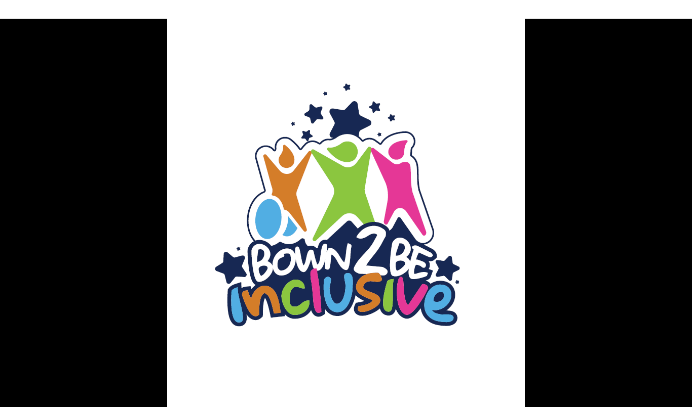 Take some photos to show your friends & family how well you are doing & what fun you are having being active.Safety- try to move anything that you could break or trip over out of the way. Make sure your shoe laces are tied up & you have a   drink read ACTIVITY : SNAKES AND LADDERS :   Ladder = climb up  Snake = slide down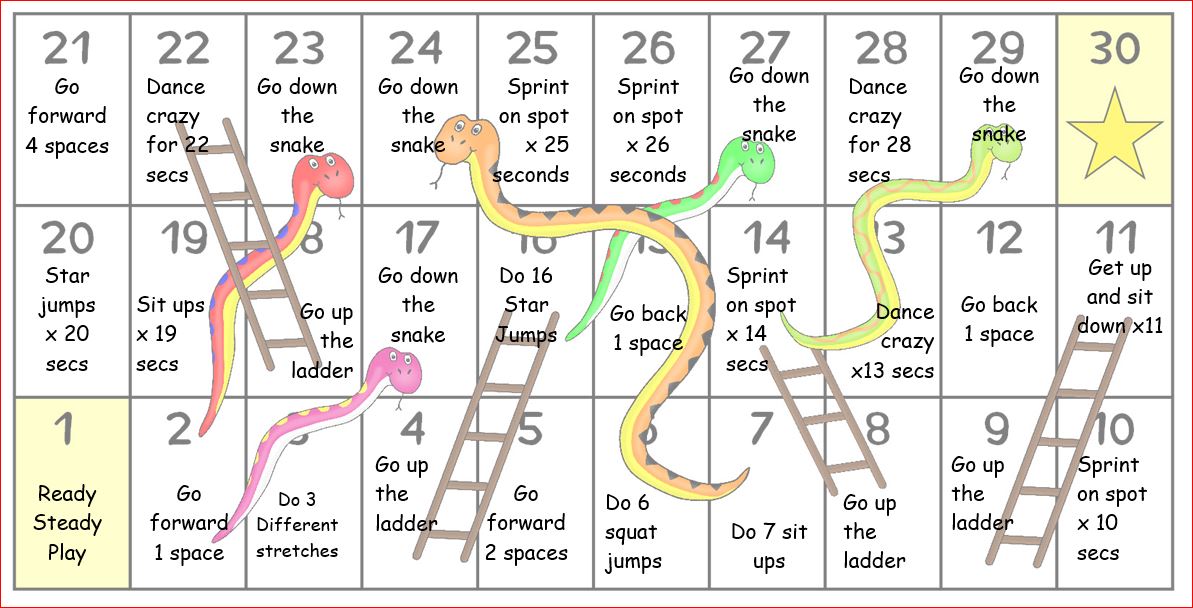 What different movements/tasks could you do if you find some of the challenges a bit tricky or a bit easy?Think of some alternative movements/tasks & put them into the gameRemember each player could have different movements so that everyone can play togetherCould you add some equipment to the movements/tasks or make them partner tasks & play in pairs?